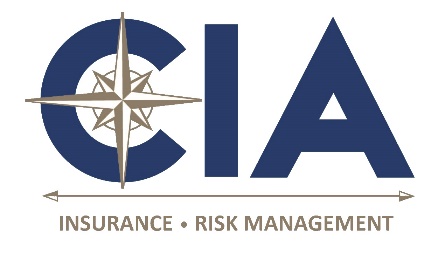 
CIA Insurance & Risk Management
Lunch & Learn Event 
Understanding your Personal Insurance PoliciesDate:

1._________________________________________________2._________________________________________________3._________________________________________________4._________________________________________________5._________________________________________________6._________________________________________________7._________________________________________________8._________________________________________________9._________________________________________________10._________________________________________________11._________________________________________________12._________________________________________________13._________________________________________________14._________________________________________________15._________________________________________________16._________________________________________________17._________________________________________________18._________________________________________________